新东方在线互动口语平台简介新东方在线互动口语平台(oral.koolearn.com)是新东方在线针对中国大学生英语口语学习中“哑巴英语”和“中式英语”的现状，整合新东方教育科技集团优质口语教学师资资源、英语口语教学专家资源，联合国内领先的语音识别技术合作伙伴，历时2年，全力打造的一款以学生为中心、循序渐进式、学练结合的互动型口语产品。该平台的目标是为学生提供个性化、智能化、互动化的有用的英语口语学习解决方案。该平台包括口语学习、口语专训、口语微课堂、影视口语、直播课堂和英语角&BBS六大板块。口语学习板块，学生通过参加口语测评获得该平台的个性化学习建议。完成测评后，参加北京新东方学校口语名师倾力主讲的口语课堂，在名师的引领下系统梳理口语各种情景和用法，掌握口语提高方法。互动口语平台的一大突破是提供大量双音（英音+美音）口语输出性训练材料及合理纠错学习模式，从词汇、句子、语篇三维度强化口语训练。练习过程还融合了领先的语音识别技术，从发音、流利度、准确度、完整度等多维度分析学生的口语水平，同时提供一对一的个性化语音报告，直观了解个人口语学习成果。此外，互动口语平台每周组织三场口语在线视频实时互动直播课堂，为学生营造真实的口语运用环境。通过参与直播课堂活动，学生与外教及新东方名师在线强制式全英口语互动，互动形式包括不限于：答疑、讨论、背诵、模仿、演讲、辩论等。互动口语平台还提供名师口语微课堂、电影课、影视口语等碎片式口语学习资源，加大英美文化的输入，同时便于用户通过移动方式提升口语。互动口语平台将持续提供更加丰富的口语训练主题，同时结合学生的口语学习水平、兴趣爱好及口语提升诉求，通过领先的智能推送技术为每个用户提供更加个性化、智能化的口语学习解决方案。新东方互动口语平台解决了当前英语教学对口语不够重视、学生口语输出心理障碍、语言环境缺乏以及语用能力薄弱等问题，旨在培养学生的英语综合应用能力，特别是听说能力，使他们在今后学习、工作和社会交往中能用英语有效地进行交际，同时增强其自主学习能力，提高综合文化素养。学习目标：【初级目标】掌握旅游英语、商务英语、日常生活交流等核心词汇； 通过单词、句子、文章练习说一口标准的英式或美式英语； 能够掌握美国人日常使用的重要习语，使表达地道、生动； 顺利、流畅描述周围熟悉事物，表达情感； 【中级目标】能够在商务和工作场合进行条理清晰的交谈，并讨论工作； 能够与英语国家人士进行日常生活沟通；能够有效参与地道英文对话，流利表达自己观点； 【高级目标】能够自如运用复杂句式与英语母语者进行有一定深度的英文交流，并能理解听力里的长难句； 能够用英文就多话题深入讨论及辩论； 能够就多话题在公开场合进行3-5分钟英文陈述或演讲； 深入理解掌握美国俚语用法，提高对美剧、电影出现听说能力提高，能够在类似社交场合进行英文得体沟通。适用人群：（1）英语基础薄弱者（如哑巴英语、语音语调不准、对语法掌握零碎、句型积累甚少）； （2）缺少口语训练机会的英语学习者 （3）欲学习标准英音或美音的学习者； （4）曾经有一定的英语基础，但已多年未接触过英语的学员。 （5）准备出国旅游、学习人群；欲参加国内外听说考试的学习者； （6）希望到外企就业、或有志于从事商务工作的学习者；（7）欲学习英美文化人群。 登录方式：第一步，访问oral.koolearn.com，按回车出现个人用户登录页面。第二步，注册个人用户登录账号，完成后进入互动口语平台首页。注：因口语平台会记录个人语音报告和朗读报告，必须是个人用户登录才可进行学习和练习。 第三步，点击互动口语平台学习首页的导航栏，可以分别进入六个学习板块。例如：点击“口语学习”即可进入口语测评及初、中、高三个级别口语学习的页面。产品展示：个人用户登录页面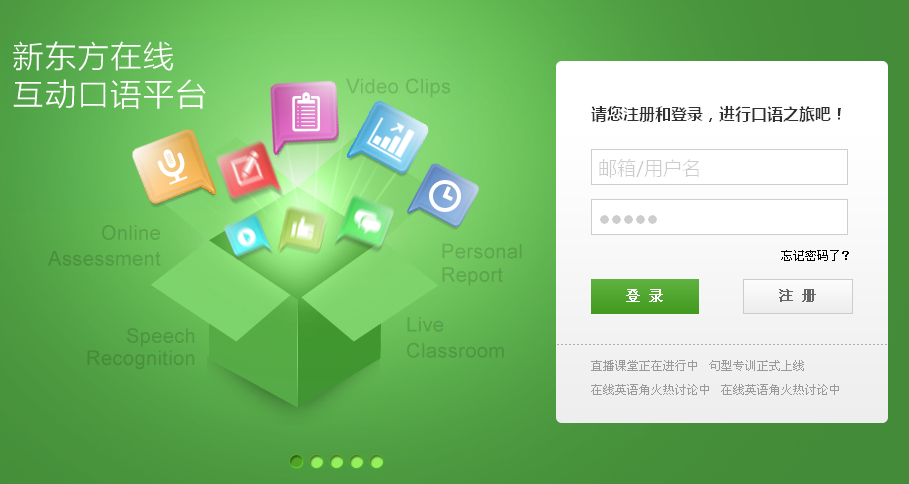 互动口语平台首页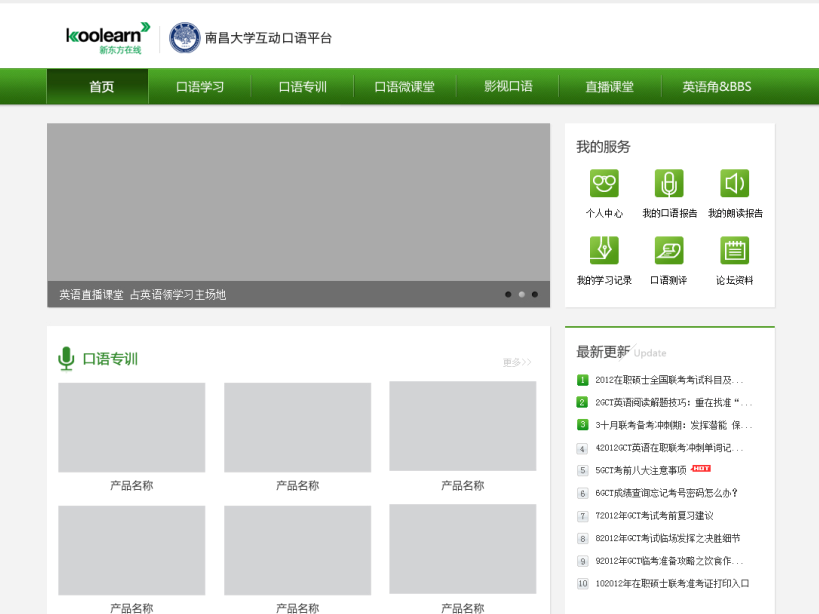 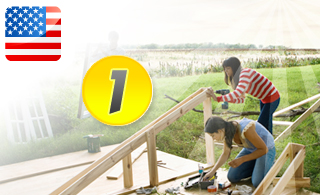 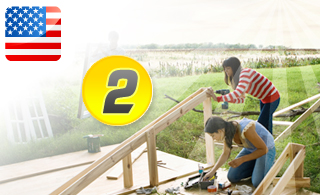 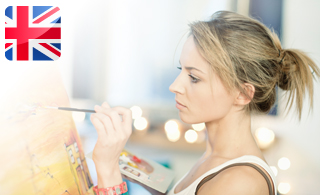 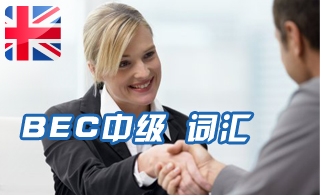 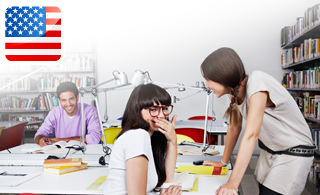 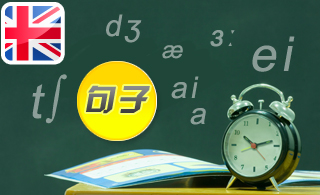 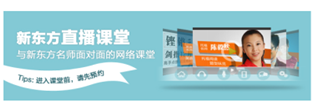 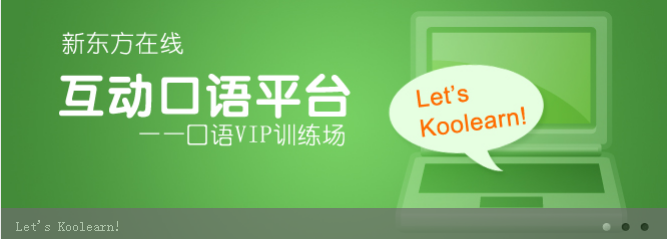 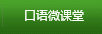 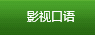 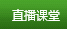 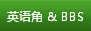 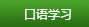 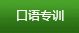 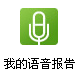 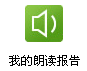 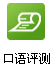 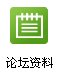 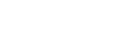 互动口语平台 ---口语学习包括口语测评、口语初级、口语中级、口语高级，可根据测评分数选择合适的学习级别。 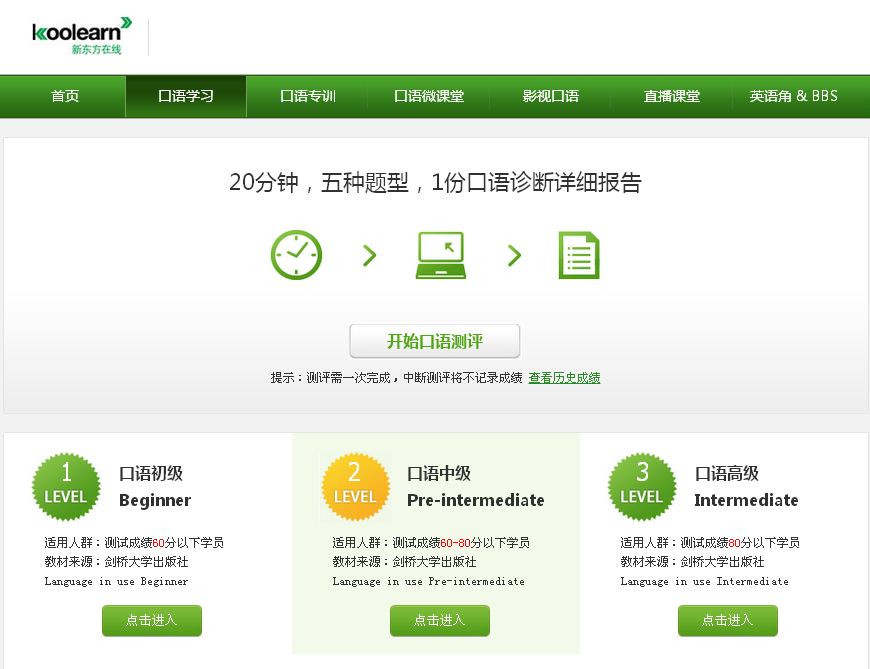 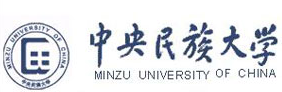 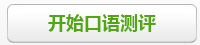 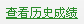 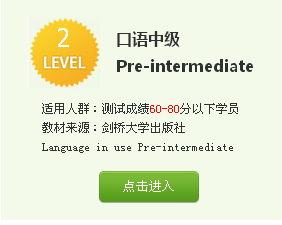 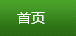 互动口语平台 ---口语专训包括单词专训、句子专训、篇章练习，课程将英音美音作了区分，提供大量口语输出环境。 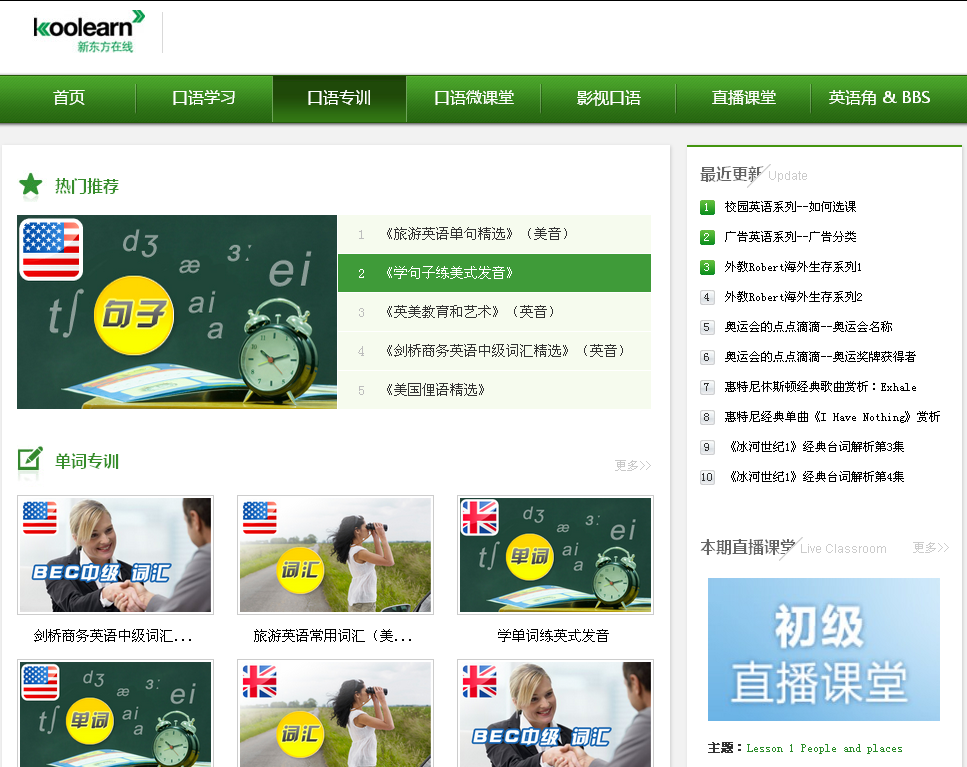 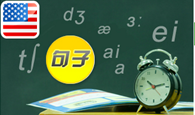 互动口语平台 ---口语微课堂将短小精悍的口语视频资源按系列整合，供学生补充学习。 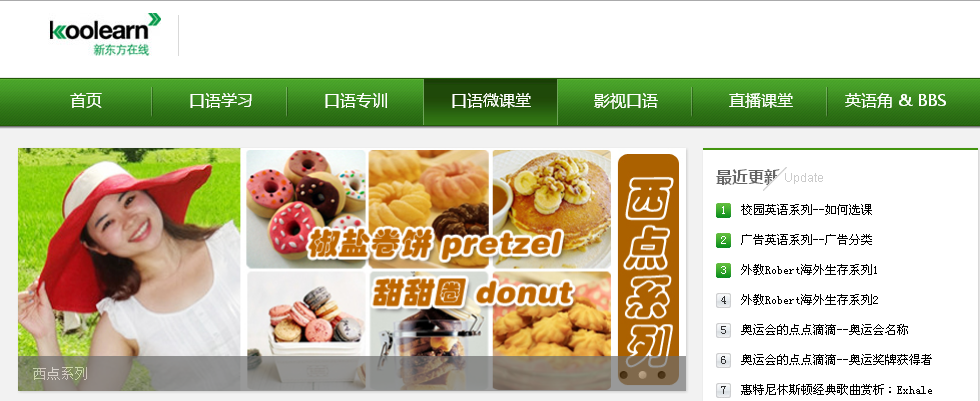 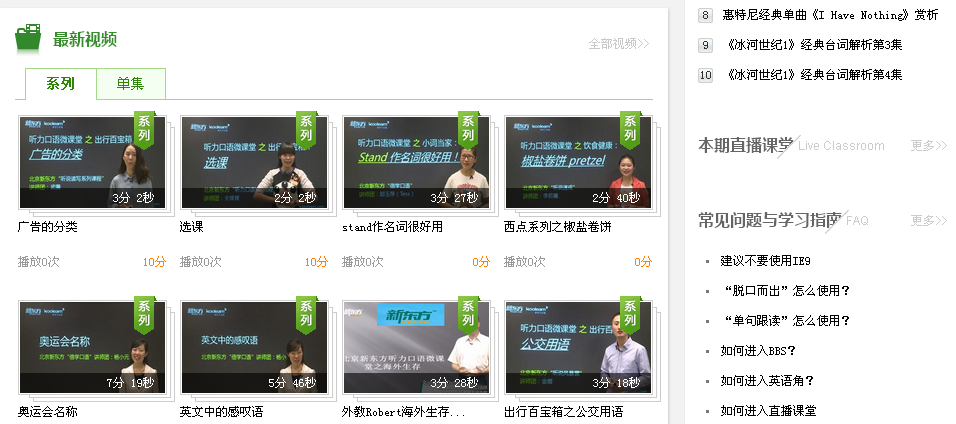 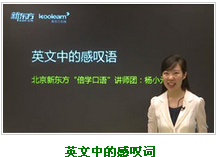 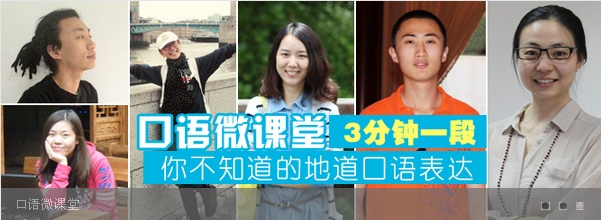 互动口语平台 ---影视口语名师讲解的英语影视、歌曲片段，加大文化输入，丰富学生英语学习。 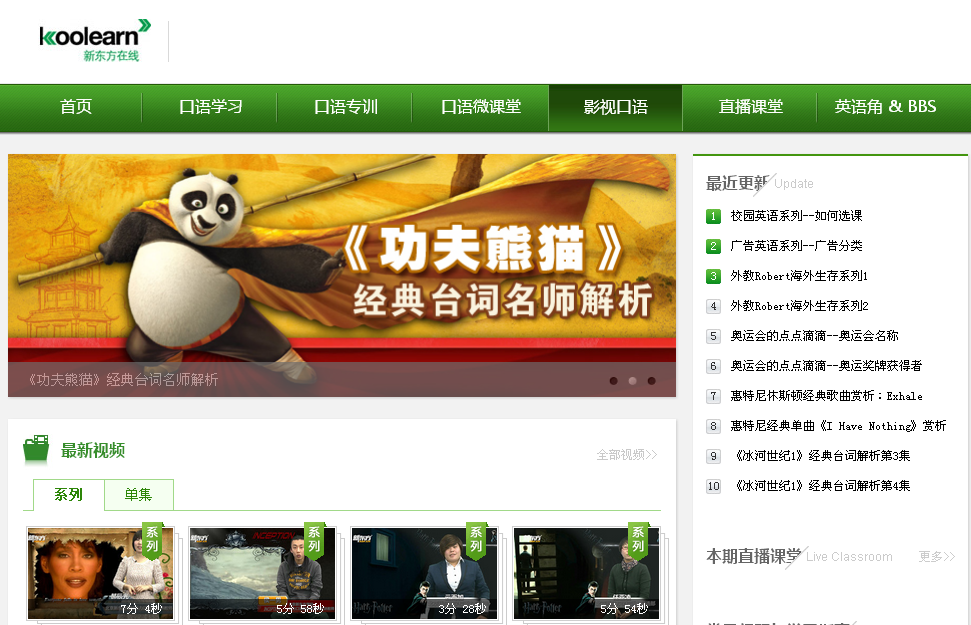 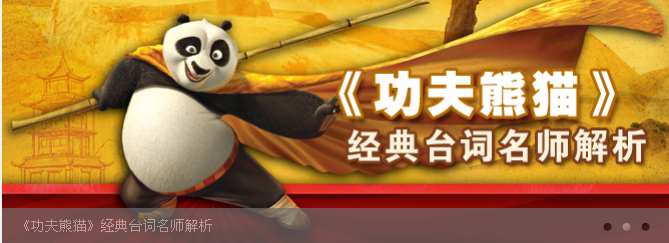 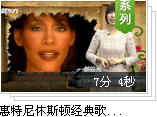 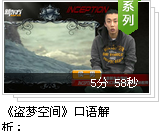 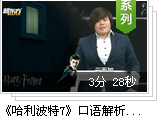 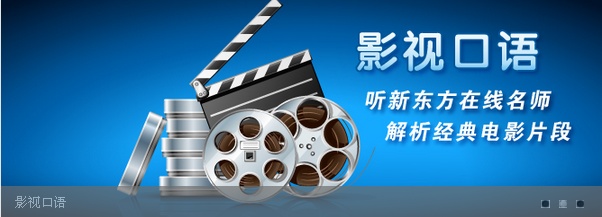 互动口语平台 ---直播课堂、英语角&BBS，体现平台的互动交流价值每周组织三场口语在线视频实时互动直播课堂，为学生营造真实的口语运用环境。英语角&BBS提供各类英语资讯，加强在线全英口语互动。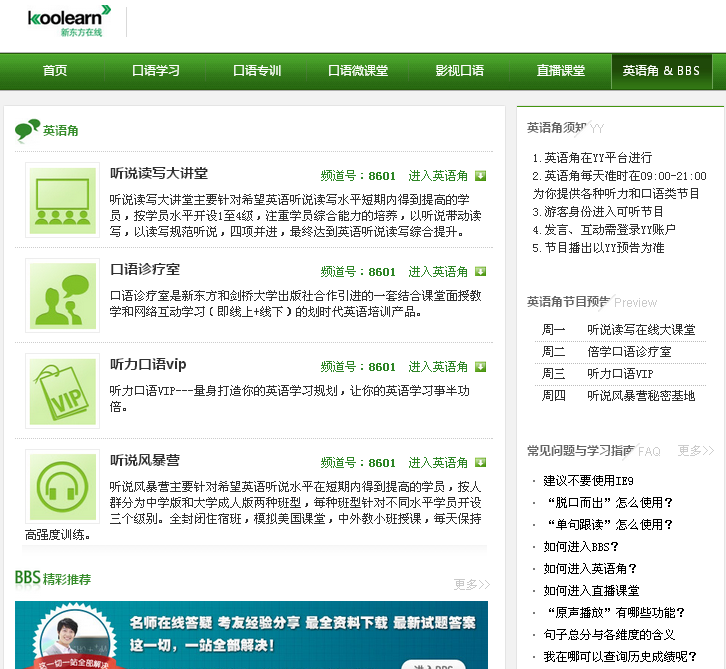 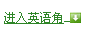 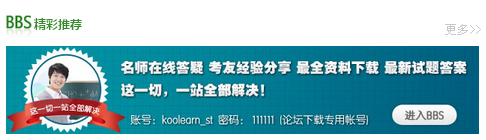 互动口语平台 ---语音、朗读报告语音报告：从清辅音、浊辅音、单元音、双元音的不同发音维度及平均基线记录学生的语音成绩。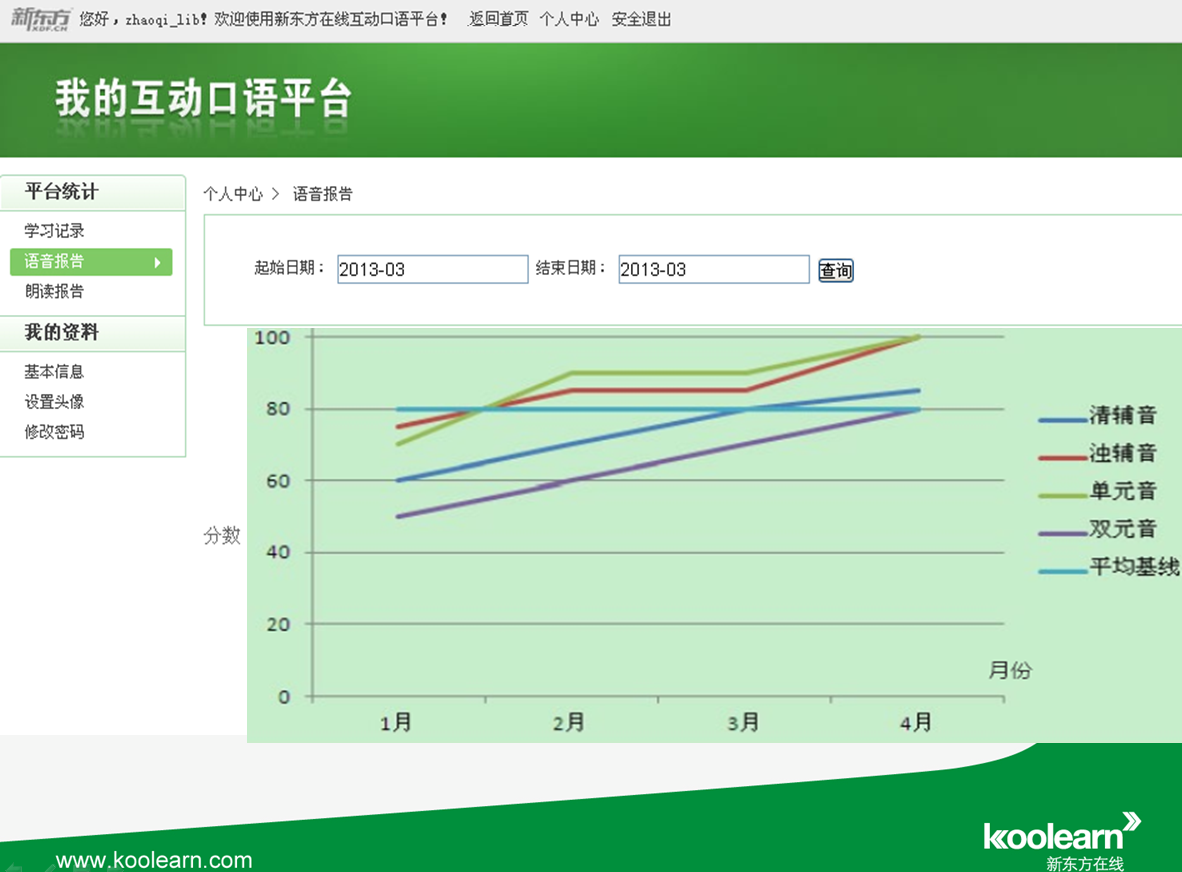 朗读报告：从流利度、准确度、完整度三个维度及平均基线记录学生的朗读成绩。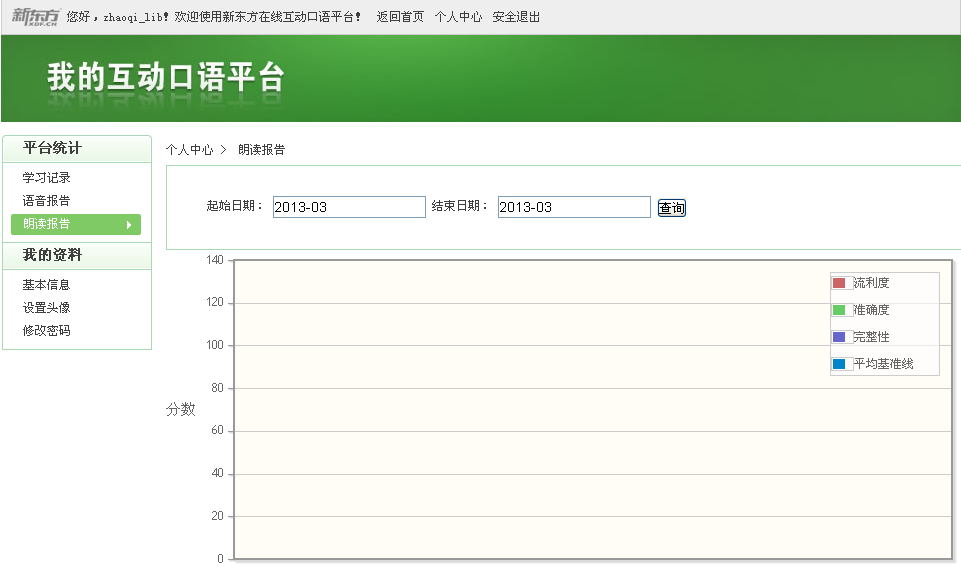 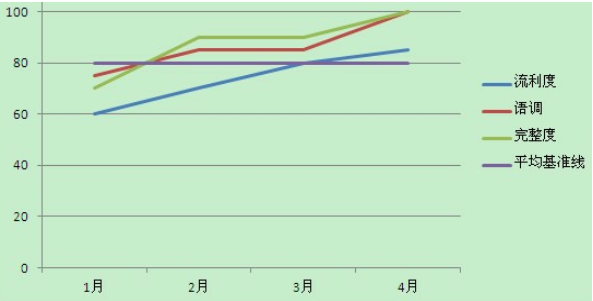 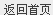 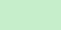 